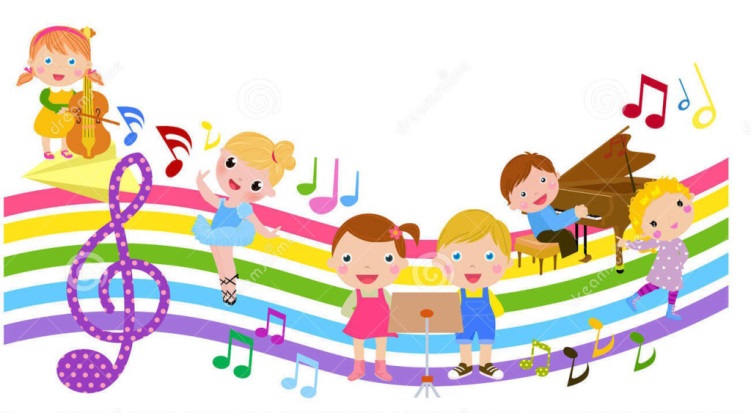 Рекомендации родителям по музыкальному воспитанию детеймладшего дошкольного возраста«Музыкальное воспитание — это не воспитание музыканта, а прежде всего воспитание человека».В.А. Сухомлинский.Большое значение имеет музыкальное развитие ребенка в семье.Музыкальность - это комплекс способностей, позволяющий человеку активно проявлять себя в различных видах музыкальной деятельности.Слушание музыки:            Отношение родителей к музыке передается ребенку. Если взрослые заинтересованно слушают произведения вместе с ним и высказывают своё отношение, объясняют свои ощущения, то малыш духовно обогащается, формируется его вкус, привязанности. И наоборот, равнодушие родителей к музыке, и увлечение только «легкой» музыкой препятствует разностороннему развитию ребенка, обедняет его кругозор.·         Пойте малышу простые и понятные по содержанию детские песни.·         Ставьте кассеты или диски с записью песен, отрывками из произведений классической музыки. Во время прослушивания музыки учите малыша притопывать ножками и похлопывать ручками в такт, кружиться вокруг себя. Для движений под музыку подбирайте по ритму музыку.·         Вы можете слушать каждый день по одному отрывку, затем взять новые отрывки или повторить ещё раз те, которые уже слушали.·         Иногда специально включайте музыку фоном, не привлекая особенно внимание ребенка. Как слушать музыку?Непременное условие — тишина в комнате. Ничто не должно отвлекать малыша. Мама сидит рядом с ребенком, или малыш находится на её руках, или оба сидят на диванчике. Мама тоже слушает. Её настроение, состояние передается малышу.   Как научить малыша подпевать?·         Пойте чаще, старайтесь не пропускать ни одного дня.·         Пойте негромко.·        Чередуйте пение с аккомпанементом и пением без музыкального сопровождения. Используйте детские музыкальные инструменты.·         Колыбельные пойте спокойно, ласково, тихо; веселые песни — оживленно.   Музыкальные движения, пляски. К третьему году жизни ребенок осваивает много плясовых движений. Умеет не просто хлопать в ладошки или по коленям, но хлопать в ладошки с одновременным постукиванием одной ногой; умеет стучать каблучком; кружиться на носочках. Любит плясать с куклой (мишкой, зайкой), держа ее перед собой. Охотно пляшет с платочком, погремушкой.·         Нельзя, чтобы музыка звучала громко. Весело, живо — но не громко.·         Не надо предлагать малышу плясать под музыку, не предназначенную для плясок.  Игра.             Игра — ведущий вид деятельности для детей. В ней малыш активен, радостен, полностью поглощен происходящим. Игр очень много, они разные — и по задачам, и по возрастным возможностям. Прятки и «догонялки» составляют основу почти всех игр на третьем году жизни.            Чем активнее общение ребенка с музыкой, тем музыкальней он становится, чем музыкальней он становится, тем радостнее и желаннее новые встречи с музыкой.            Встречайтесь с музыкой чаще, пусть она станет Вам другом и помощником. Если Вы развиваете у ребенка музыкальные способности, то значит, Вы развиваете его внутренний мир, его память, его фонематический слух, его координацию движению и ритмическую активность, его организованность и внимание. А разве эти качества не нужны современному человеку, чтобы быть мобильным, опытным и успешным? Так дайте пережить ребенку разнообразие чувств с разными музыкальными произведениями. Он станет уверенным в себе и чутким к окружающим.                                                        Подготовила муз. руководитель Марьясова Е.М.